Favorite FoldablesAmber Clavin and Ashley Kowalaclavin@fredoni.edu and akowal@fredonia.eduSUNY FredoniaRosette Tea FoldBegin with 8 congruent squares of paper (using a side-length of about 4 inches seems to work well).Take one square of the paper, flip it over to the backside, and label the vertices of the square and  as in Figure 1 below.  Fold vertex  to vertex , and unfold, creating the valley fold crease  .  Similarly, fold vertex  to vertex , and unfold, creating the valley fold crease  .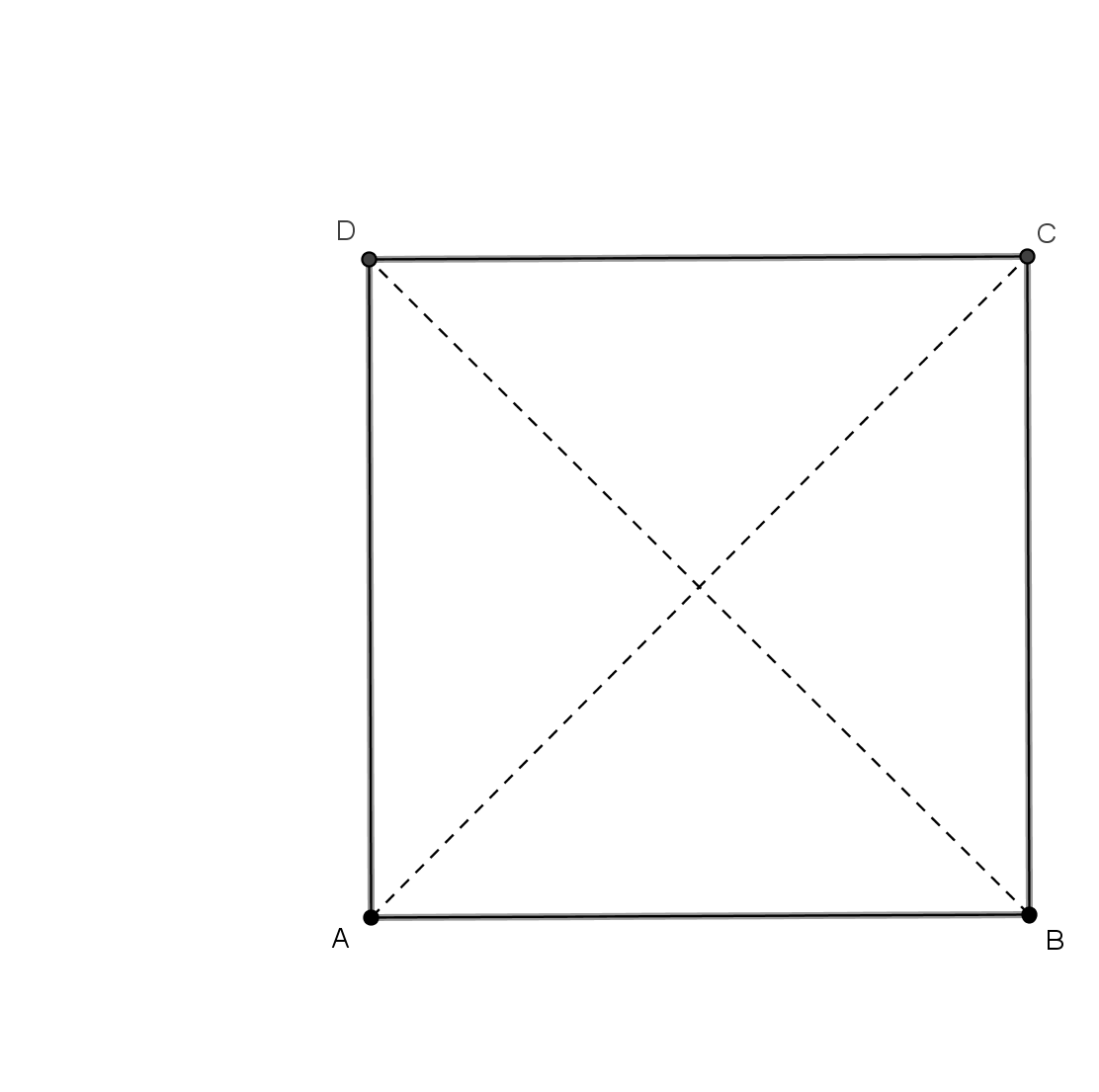 Figure 1Fold segment  (denoted by ) to segment , and unfold, creating the mountain fold crease .  Note that line  is the horizontal axisof symmetry of the square.  Let  denote the midpoint of .  Note that  is the center of the square. This is shown more explicitly in Figure 2.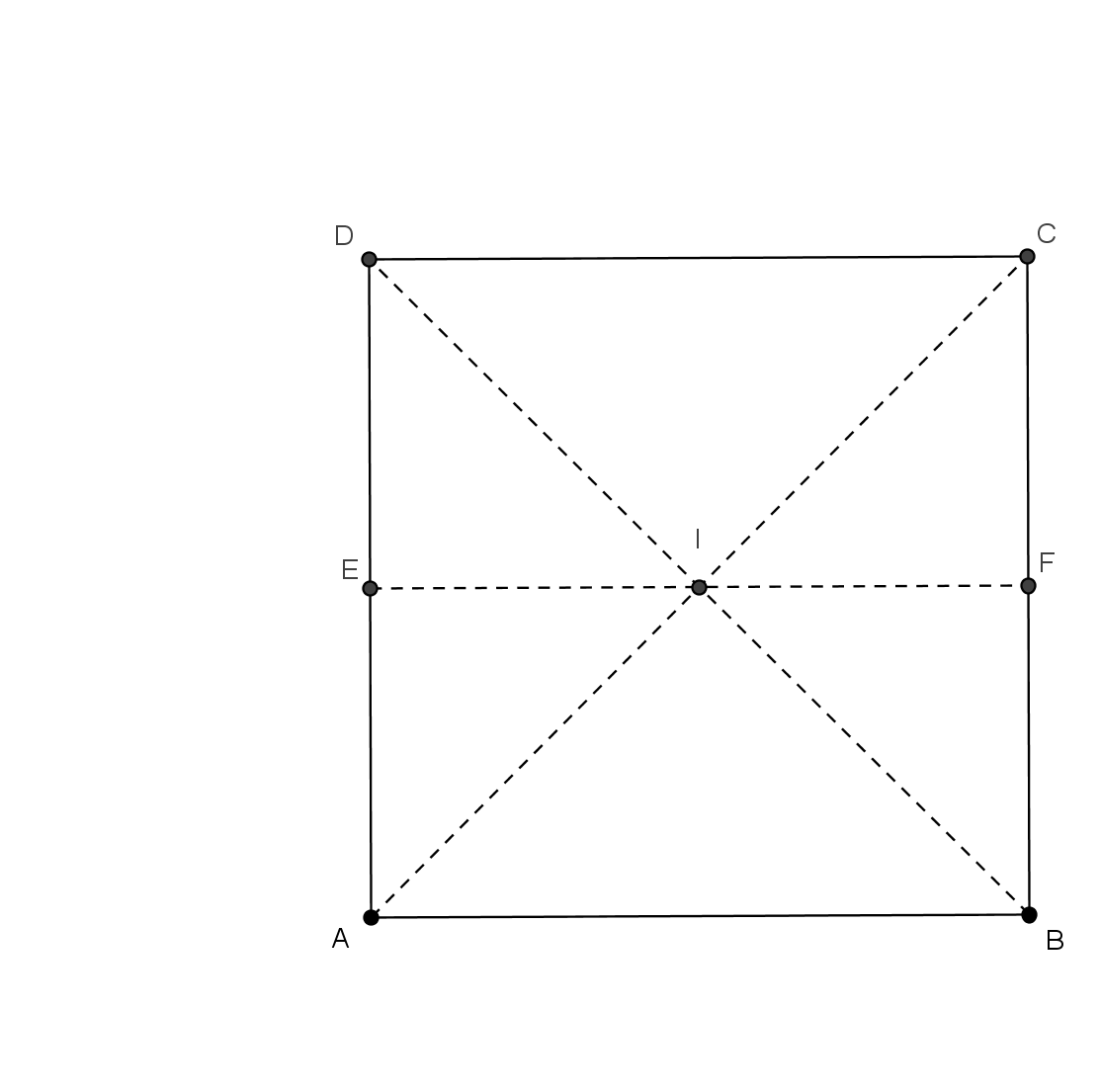 Figure 2The accompanying diagram in Figure 3 (a) shows the bottom view after all the folds have been created.   Flip the paper over, so the front side is now facing up.  Note, the valley folds will become mountain folds, and vice versa, the mountain folds have become valley folds, as desired.  Next, push in the two valley folds, creating the isosceles triangle  as in Figure 3 (b) below.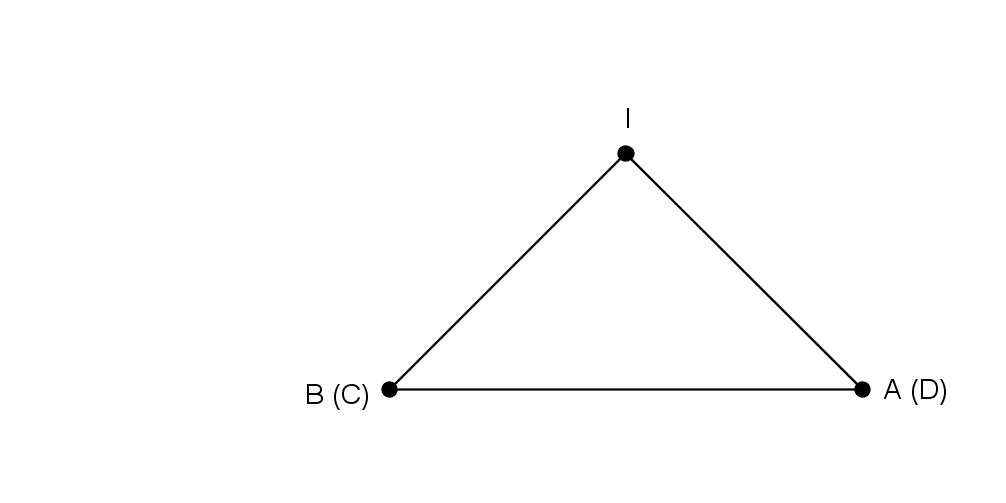 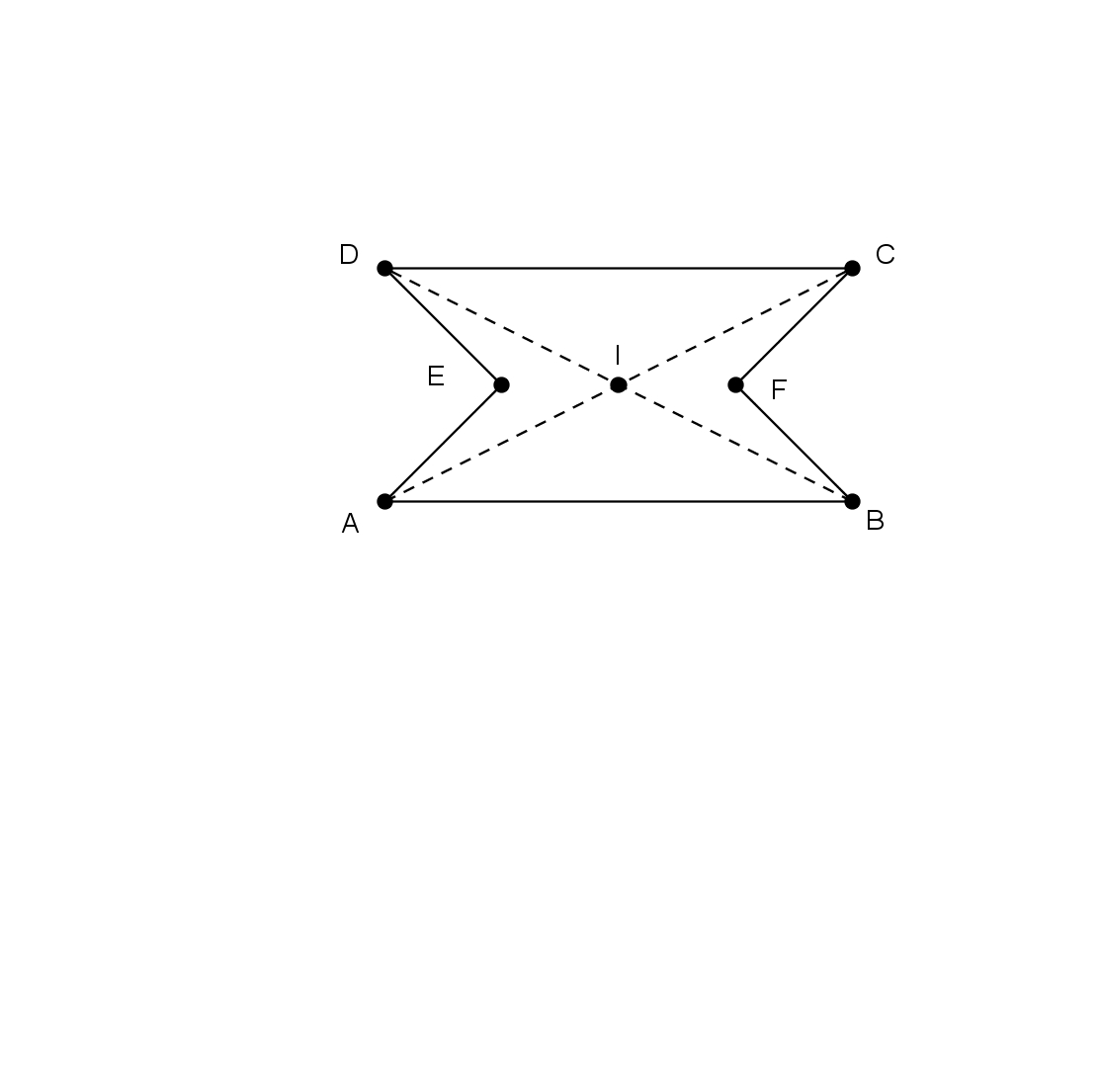 (b)Figure 3 From Figure 3 (b), fold vertex  to vertex , creating point .  Likewise, fold vertex  to vertex , creating point , producing a regular square polygon on top of your isosceles triangle shown in Figure 4.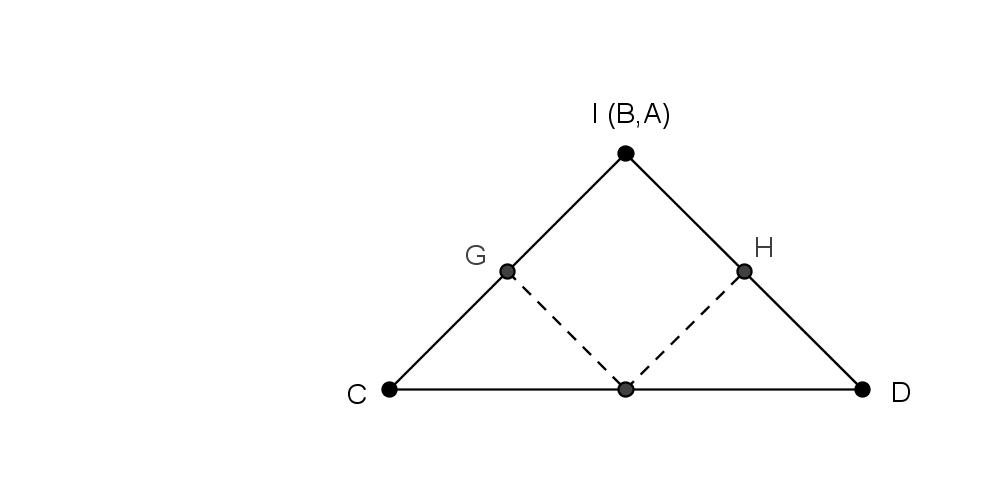           Figure 4Repeat the above steps with the remaining seven squares of paper.  When you are finished you’ll have eight isosceles triangles.The rosette is made by hooking the isosceles triangles together.  First it is helpful to stack all eight triangles up so that they are facing the same way.  Take two triangles – a “first” one, labeled , and a “second” one labeled .  Slide the second one into the first by placing both  vertices together, and vertex over  as shown in Figure 5.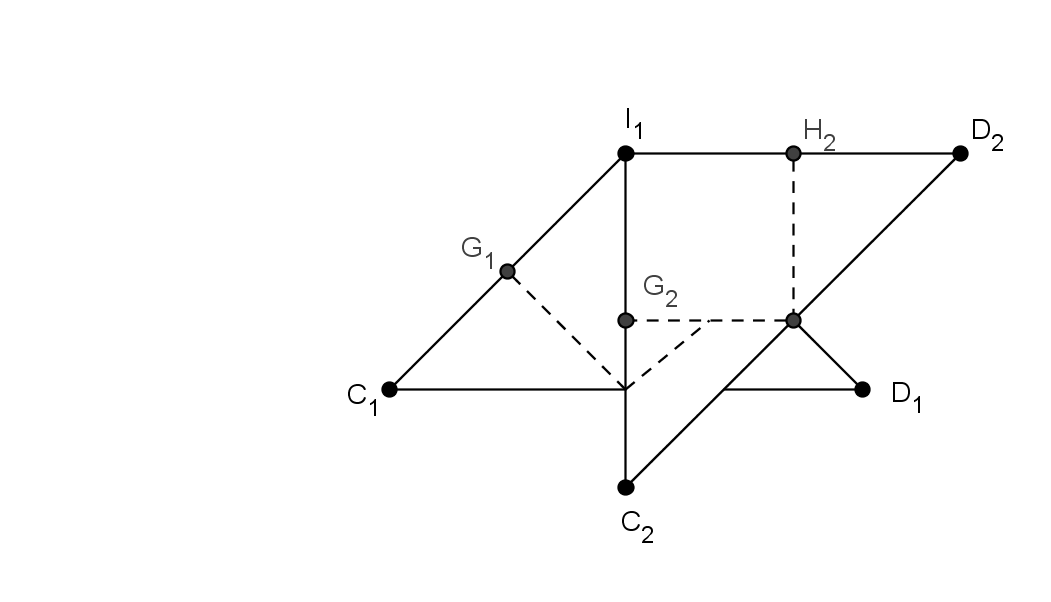 Figure 5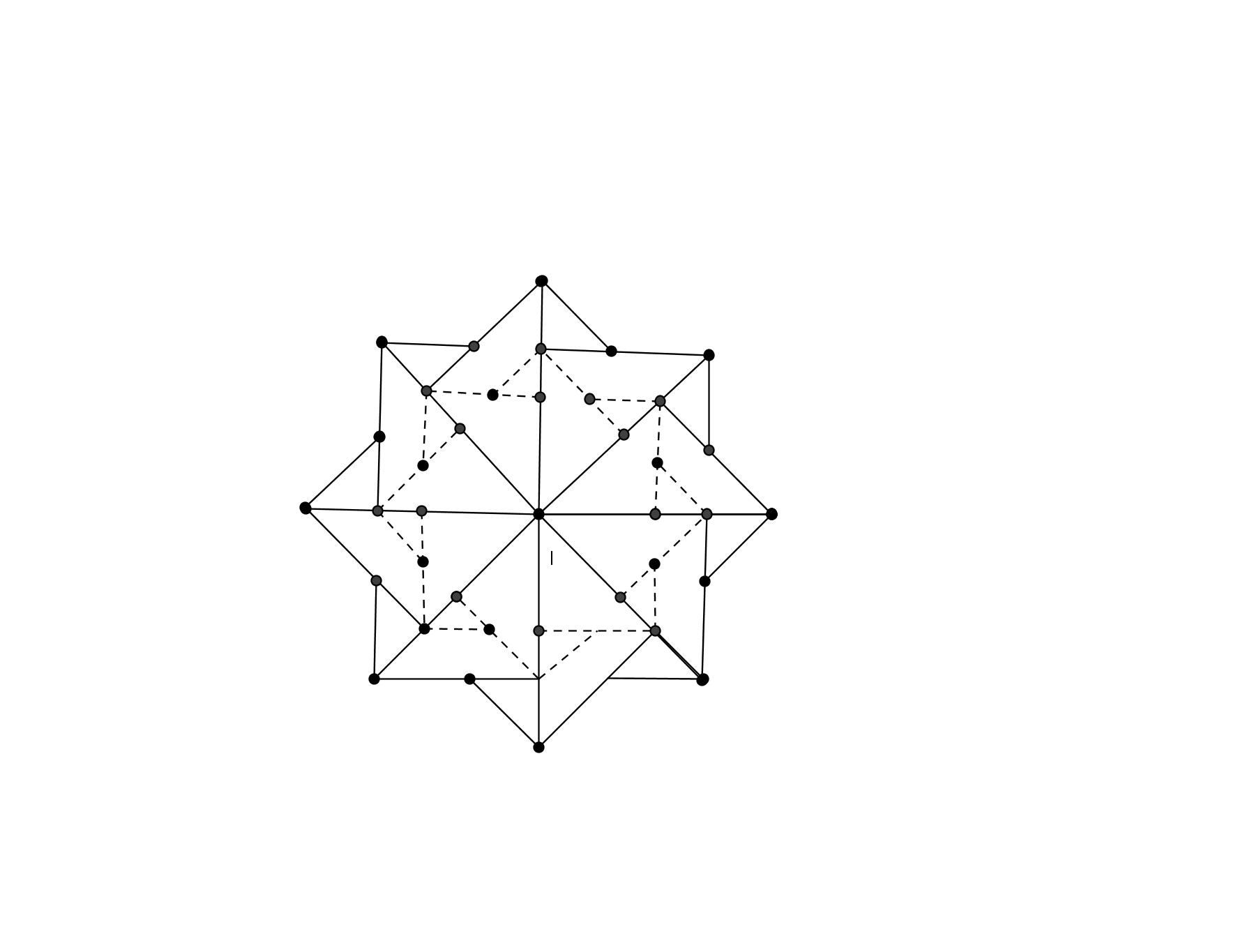 Next, rotate the object  clockwise about  Repeat the previous step, until the rosette is complete.  This is shown in Figure 6.  When placing the final triangle follow the pattern already established to finish.Figure 6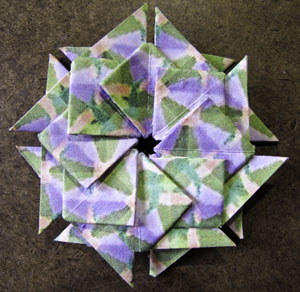 Figure 7